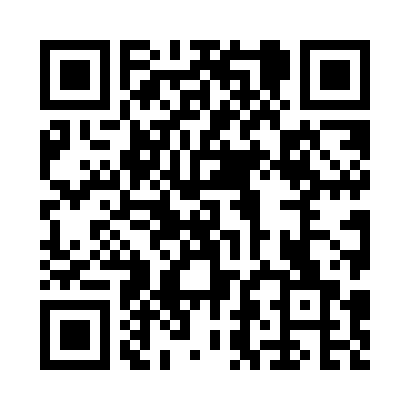 Prayer times for Couchtown, Pennsylvania, USAMon 1 Apr 2024 - Tue 30 Apr 2024High Latitude Method: Angle Based RulePrayer Calculation Method: Islamic Society of North AmericaAsar Calculation Method: ShafiPrayer times provided by https://www.salahtimes.comDateDayFajrSunriseDhuhrAsrMaghribIsha1Mon5:366:531:144:497:358:522Tue5:346:511:134:497:368:533Wed5:336:501:134:497:378:544Thu5:316:481:134:507:388:555Fri5:296:461:124:507:398:566Sat5:276:451:124:507:408:587Sun5:256:431:124:517:418:598Mon5:246:421:124:517:429:009Tue5:226:401:114:517:439:0110Wed5:206:381:114:527:449:0311Thu5:186:371:114:527:459:0412Fri5:176:351:104:527:469:0513Sat5:156:341:104:537:479:0714Sun5:136:321:104:537:489:0815Mon5:116:311:104:537:499:0916Tue5:096:291:094:547:509:1017Wed5:086:281:094:547:519:1218Thu5:066:261:094:547:529:1319Fri5:046:251:094:557:539:1420Sat5:026:231:094:557:549:1621Sun5:016:221:084:557:569:1722Mon4:596:211:084:557:579:1823Tue4:576:191:084:567:589:2024Wed4:566:181:084:567:599:2125Thu4:546:161:084:568:009:2226Fri4:526:151:084:578:019:2427Sat4:516:141:074:578:029:2528Sun4:496:121:074:578:039:2629Mon4:476:111:074:578:049:2830Tue4:466:101:074:588:059:29